муниципальное дошкольное образовательное автономное учреждение детский сад № 7 города Свободного Массаж для пальчиков с предметами и чистоговоркамиАвтоматизация и дифференциация звуков:«Ш», «Ж», «Л», «Ль», «Ч»-«Ть», «Ц»-«С».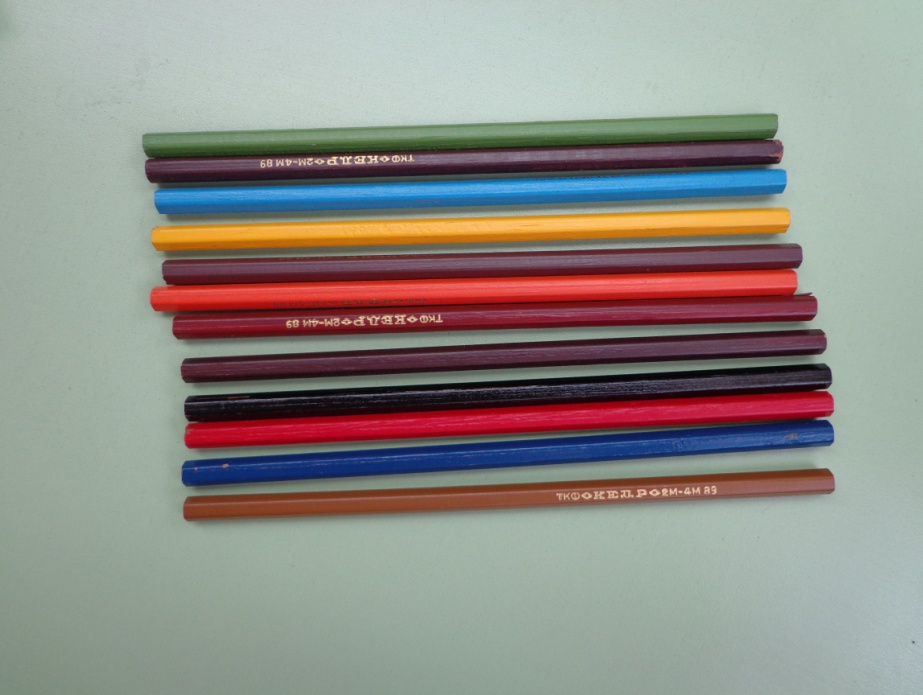 Автор упражнений и чистоговорок: Л. П. Кривошеева,учитель-логопед МДОАУ д/с № 7г. Свободный 2014 Автор – Кривошеева Людмила Павловна, учитель-логопед МДОАУ д/с № 7 г. Свободного, амурской области, высшей квалификационной категории. Массаж для пальчиков с предметами и чистоговорками для детей 5-7 лет. Логопедический сборник для учителей-логопедов, воспитателей и родителей, 2014. – 3 с.Представленные в логопедическом сборнике авторские упражнения для массажа кистей рук с одновременным проговариванием чистоговорок для автоматизации и дифференциации поставленных звуков, окажут существенную помощь учителям-логопедам, воспитателям и родителям. .Массаж кистей рук с предметами   и одновременным проговариванием чистоговорокМассаж с гранёными карандашами(автоматизация звуков «Ш», «Л», «Ль»)Аш-аш-аш, аш-аш-аш,Взяли в руки карандаш,Аш-аш-аш, аш-аш-аш,Сделаем для рук массаж (ш),(катаем карандаш между ладонями)Ол-ол-ол, ол-ол-ол,Карандаш клади на стол,Ле-ле-ле, ле-ле-ле,Покатали на столе.(катаем карандаш ладонями на столе)Ул-ул-ул, ул-ул-ул, Руку ты перевернул,Аш-аш-аш, аш-аш-аш,Кати сверху карандаш.(катаем карандаш сверху по руке)Ши-ши-ши, ши-ши-ши,Постарайтесь малыши, Ши-ши-ши, ши-ши-ши,Руки наши хороши.(сжимаеми разжимаем пальцы)Массаж с деревянными катушками(автоматизация звуков «Ш», «Л», «Ль»)Ошки-ошки-ошки, вот наши ладошки,Ушки-ушки-ушки, взяли мы катушки,Али-али-али, их в руках катали, Или-или-или, чтоб ладошки ловки были.Ол-ол-ол, катушки положи на стол,Али-али-али, на столе их покатали,Яли-яли-яли, катушки в руки взяли,Али-али-али, в руках сжимать их стали.Массаж с мячами (с шипами)(дифференциация звуков «Ч» - «Ть»)Яч-яч-яч, яч-яч-яч, взяли в руки мяч.Чи-чи-чи, чи-чи-чи, покатали мы мячи,Чи-чи-чи, чи-чи-чи, покатали мы мячи.Яч-яч-яч, яч-яч-яч, сверху положи ты мяч,Ти-ти-ти, ти-ти-ти, сверху по руке кати,Ти-ти-ти, ти-ти-ти, сверху по руке кати.Ча-ча-ча, ча-ча-ча, взяли в руки два мяча,Ать-ать-ать, ать-ать-ать , будем их в руках сжимать,Ать-ать-ать, ать-ать-ать , будем их в руках сжимать.Массаж с разноцветными пуговицами(дифференциация звуков «Ц» - «С»)Ас-ас-ас, ас-ас-ас, Много пуговиц у нас,Цы-цы-цы, цы-цы-цы,В миске пуговицы,Будем их сжимать в руках, Раз (с), раз (с), раз (с),Иц-иц-иц, иц-иц-иц, В руках много пуговиц, Раз (с), раз (с), раз (с),Высыпи ты их сейчас.Цы-цы-цы, цы-цы-цы,Мы ребята молодцы,Иц-иц-иц, иц-иц-иц, Фигуры вот из пуговиц. (Выложить из пуговиц фигуры: цветок, змею, стрекозу и т.п.)Массаж пальцев кольцами-пружинками(Поочередно, ритмично, надеваем кольцо на каждый палец)«Медведь и пчёлы»(автоматизация звука «Л»)Ол-ол-ол, в лесу было много пчёл,(две кисти рук вместе, машем)Ол-ол-ол, мёд в лесу медведь нашёл,(имитируем походку медведя)Ил-ил-ил, зовут мишку - Михаил,Ыл-ыл-ыл, мёд у пчёл медведь добыл.Ил-ил-ил, сильно пчёл он разозлил,(две кисти рук вместе, машем)Ыл-ыл-ыл, громко мишка вдруг завыл!(машем двумя руками над головой)Ал-ал-ал, рой на мишку вдруг напал,Ал-ал-ал, быстро мишка убежал.(бег на месте) (Л. Кривошеева)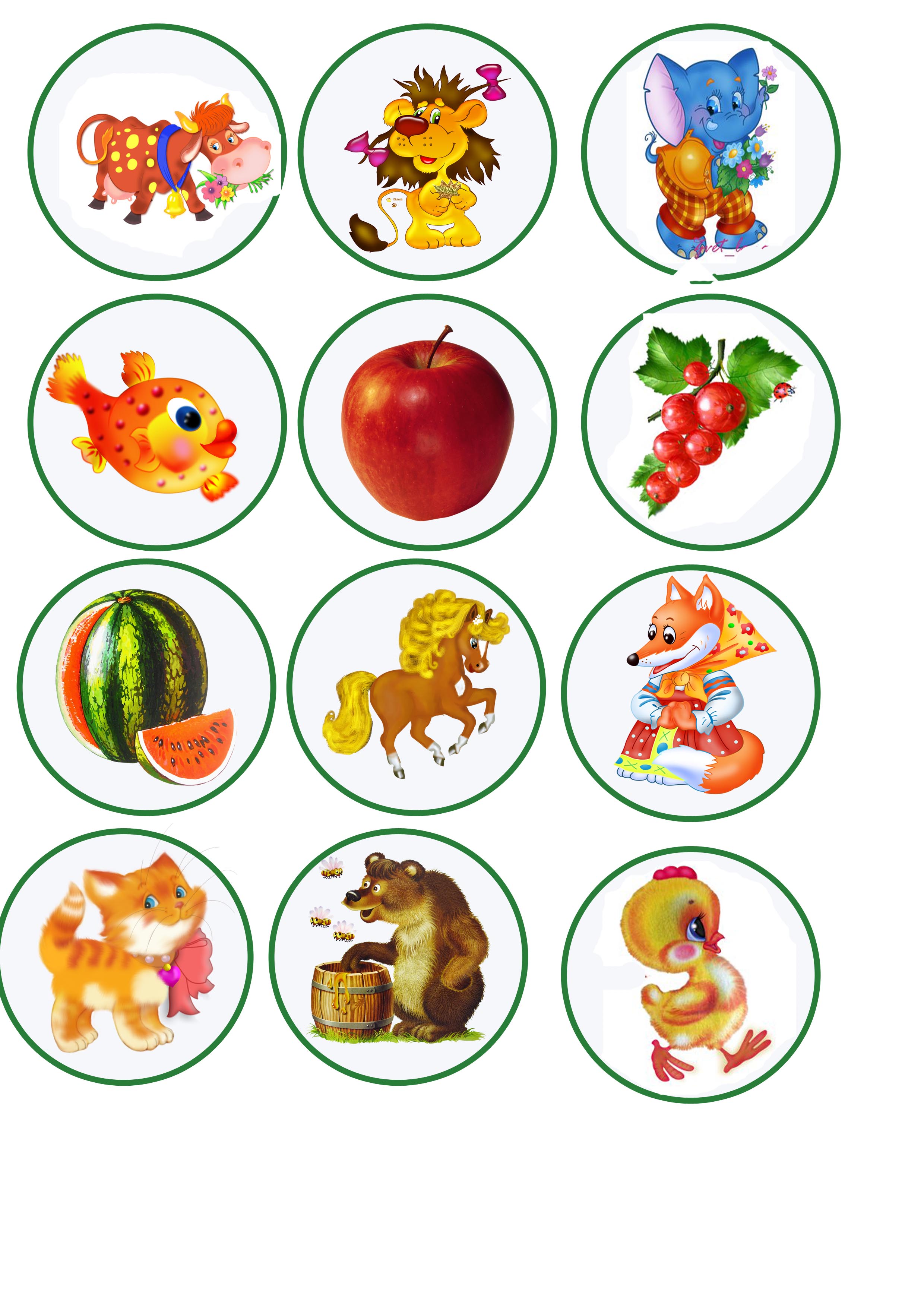 